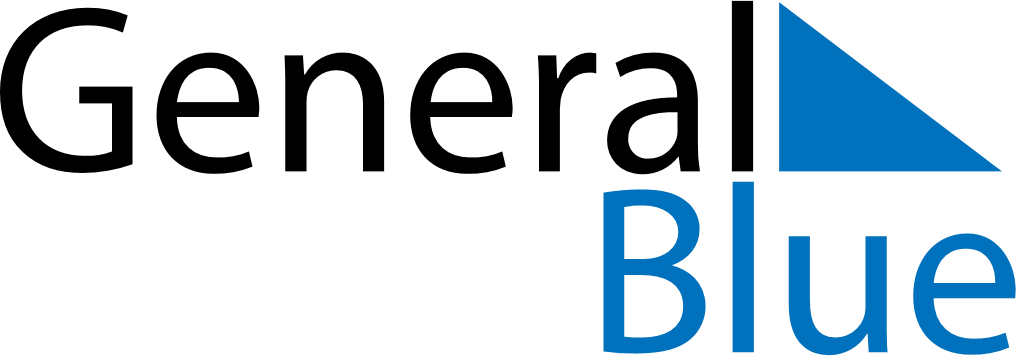 May 2023May 2023May 2023UgandaUgandaMONTUEWEDTHUFRISATSUN1234567Labour Day8910111213141516171819202122232425262728293031